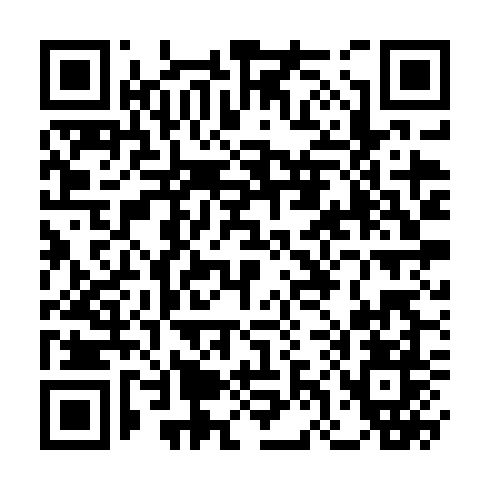 Prayer times for Bossangoa, Central African RepublicWed 1 May 2024 - Fri 31 May 2024High Latitude Method: NonePrayer Calculation Method: Muslim World LeagueAsar Calculation Method: ShafiPrayer times provided by https://www.salahtimes.comDateDayFajrSunriseDhuhrAsrMaghribIsha1Wed4:255:3711:473:055:587:062Thu4:245:3611:473:055:587:063Fri4:245:3611:473:055:587:064Sat4:235:3611:473:065:587:065Sun4:235:3611:473:065:587:076Mon4:235:3611:473:065:587:077Tue4:225:3511:473:065:587:078Wed4:225:3511:473:075:587:079Thu4:225:3511:473:075:587:0710Fri4:225:3511:473:075:597:0811Sat4:215:3511:473:085:597:0812Sun4:215:3411:473:085:597:0813Mon4:215:3411:473:085:597:0814Tue4:205:3411:473:095:597:0815Wed4:205:3411:473:095:597:0916Thu4:205:3411:473:095:597:0917Fri4:205:3411:473:105:597:0918Sat4:205:3411:473:106:007:0919Sun4:195:3411:473:106:007:1020Mon4:195:3411:473:106:007:1021Tue4:195:3411:473:116:007:1022Wed4:195:3411:473:116:007:1123Thu4:195:3411:473:116:007:1124Fri4:195:3411:473:126:017:1125Sat4:195:3411:473:126:017:1126Sun4:195:3411:473:126:017:1227Mon4:185:3411:473:136:017:1228Tue4:185:3411:483:136:027:1229Wed4:185:3411:483:136:027:1330Thu4:185:3411:483:146:027:1331Fri4:185:3411:483:146:027:13